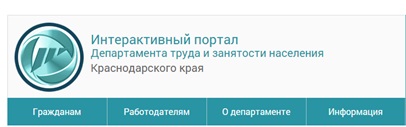 www.kubzan.ru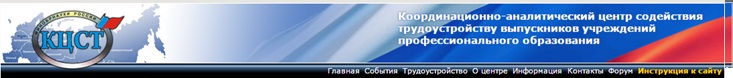 www.kcst.bmstu.ru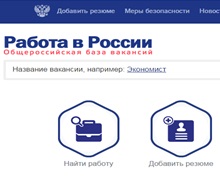 www.trudvsem.ru